Kết quả SXKD & ĐTXD Quý I năm 2022Quý I năm 2022, phụ tải điện bắt đầu phục hồi và tăng so với cùng kỳ; tần suất nước về các hồ chứa của Tổng công ty tốt hơn tần suất theo kế hoạch; các đơn vị đã tăng cường củng cố thiết bị, thực hiện công tác bảo dưỡng sửa chữa đảm bảo chất lượng và tiến độ được phê duyệt. Tuy nhiên, khủng hoảng năng lượng thế giới khiến giá than tăng cao đã gây nhiều khó khăn cho việc đảm bảo nguồn than. Tổng sản lượng điện EVNGENCO1 sản xuất được trong tháng 3/2022 là 2.886 triệu kWh, đạt 98,6% kế hoạch được giao. Luỹ kế 03 tháng đầu năm 2022, tổng sản lượng điện EVNGENCO1 sản xuất được là 7.707 triệu kWh, đạt 98,9% kế hoạch quý I và 25,6% kế hoạch năm 2022. Về đầu tư xây dựng (ĐTXD), giá trị khối lượng thực hiện tháng 3/2022 của EVNGENCO1 là trên 235 tỷ đồng, luỹ kế 03 tháng đầu năm 2022 là trên 3.406 tỷ đồng và giá trị giải ngân đạt trên 3.404 tỷ đồng (bao gồm giải ngân cho khối lượng thực hiện của năm trước). Các dự án chuẩn bị ĐTXD của Tổng công ty đã đạt được những kết quả rõ rệt như hoàn thành công tác khảo sát, đánh giá bổ sung các dự án cải tạo, nâng cấp hệ thống điều khiển phân tán (DCS) Nhà máy Nhiệt điện Uông Bí, dự án cân than và phân tích than trực tuyến của băng tải Nhà máy Nhiệt điện Duyên Hải...Về công tác chuyển đổi số, EVNGENCO1 đã giao Kế hoạch chuyển đổi số năm 2022 cho các đơn vị theo Quyết định số 94/QĐ-HĐTV ngày 02/3/2022. Các ứng dụng, phần mềm phục vụ cho hoạt động SXKD như EVNGENCO1 Portal, App EVNGENCO1, Báo cáo thông minh Business Intelligence… liên tục được EVNGENCO1 triển khai thử nghiệm, hoàn thiện tính năng để chính thức đưa vào hoạt động. Tổng công ty tiếp tục phối hợp chặt chẽ với Tập đoàn FPT để hoàn thiện lộ trình chuyển đổi số, lộ trình hiện đại hoá hạ tầng công nghệ thông tin, bảo mật IT, OT giai đoạn 2022 – 2025, định hướng đến năm 2030.Về công tác cổ phần hóa, EVNGENCO1 đang bám sát hướng dẫn chỉ đạo và giải trình các nội dung theo yêu cầu của các cơ quan có thẩm quyền đối với việc chuyển giao Nhà máy Nhiệt điện Duyên Hải 3 Mở rộng từ EVN về EVNGENCO1. Công tác an sinh xã hội tiếp tục được Tổng công ty quan tâm thực hiện với hơn 1.200 suất quà được trao đến những người có hoàn cảnh khó khăn. Hoạt động thả cá thường niên để góp phần tái tạo nguồn thuỷ sản bảo vệ môi trường khu vực lòng hồ thuỷ điện và hoạt động hưởng ứng Tết trồng cây được Tổng công ty và các đơn vị được duy trì tốt. Đặc biệt, ngày 30/3/2022, EVNGENCO1 đã trao tặng thêm 02 căn nhà tình nghĩa, nâng tổng số căn nhà tình nghĩa được trao cho các gia đình chính sách trên địa bàn tỉnh Trà Vinh từ năm 2020 đến nay lên 10 căn nhà.Công tác phòng, chống dịch bệnh Covid - 19 được EVNGENCO1 tiếp tục thực hiện nghiêm, đồng thời đảm bảo thích ứng an toàn, linh hoạt, kiểm soát hiệu quả dịch bệnh trong tình hình mới. Nhiệm vụ trọng tâm Quý II và tháng 4/2022Tháng 4/2022, nhiệm vụ được EVNGENCO1 đặt lên hàng đầu là thực hiện tốt mục tiêu kép để hoàn thành sản lượng điện được giao 2.700 triệu kWh. Công tác sửa chữa bảo dưỡng thực hiện đúng tiến độ; tích cực làm việc với các nhà cung cấp than để đảm bảo đủ than; các nhà máy thủy điện vận hành đảm bảo tuân thủ quy định, chuẩn bị tốt cho các tháng mùa khô và cả năm 2022. Về ĐTXD, EVNGENCO1 đảm bảo tiến độ thực hiện các dự án đã đề ra và triển khai công tác chuẩn bị đầu tư theo kế hoạch.Về công tác chuyển đổi số, EVNGENCO1 sẽ phối hợp với FPT hoàn thành xây dựng lộ trình chuyển đổi số giai đoạn 2022 – 2025, định hướng đến năm 2030 và tổ chức Hội thảo chuyển đổi số dành cho lãnh đạo các cấp của EVNGENCO1.Công tác phòng, chống dịch bệnh Covid-19 tiếp tục được nghiêm túc thực hiện theo các chỉ đạo của Chính phủ, Bộ Y tế và địa phương về việc thích ứng an toàn, linh hoạt và hiệu quả để duy trì bền vững và ổn định hoạt động sản xuất trong toàn Tổng công ty.THÔNG TIN LIÊN HỆ:Văn phòng - Tổng công ty Phát điện 1Điện thoại:  024.730.89.789      Địa chỉ: Tòa nhà ThaiNam, số 22 đường Dương Đình Nghệ, phường Yên Hòa, quận Cầu Giấy, Hà Nội (tầng 16, 17, 18).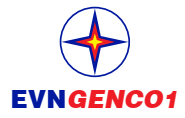 TẬP ĐOÀN ĐIỆN LỰC VIỆT NAMTỔNG CÔNG TY PHÁT ĐIỆN 1THÔNG CÁO BÁO CHÍKẾT QUẢ SXKD - ĐTXD QUÝ IVÀ KẾ HOẠCH QUÝ II NĂM 2022